ANEXO I – REQUERIMENTO PARA CONCESSÃO DE AUXÍLIO FINANCEIRO À ESTUDANTES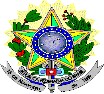 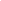 REQUERIMENTO PARA CONCESSÃO DE AUXÍLIO FINANCEIRO À ESTUDANTE(Participação Discente em Eventos)   AUXÍLIO SOLICITADO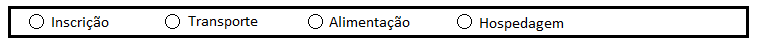 DADOS DO REQUERENTE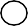 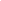 Dados Pessoais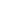 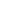 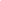 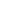 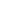 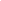 Nome: 	E-mail:  	Telefone com DDD: ( 	) 	Matrícula: 	CPF:  	Campus: 	Curso:  	Dados Bancários (Anexar comprovante/cópia de cartão)Banco: 	Agência: 	Operação: 	Conta:  	Motivo da Viagem: (objeto/assunto a ser tratado/evento)PermanênciaLocal (Cidade/Estado):  	Início (data/hora): 		Término (data/hora):  	 	____	 	/ 	/ 	Local	Data_______________________________________        ________________________________________(Assinatura do Requerente)                                          (Anuência do Coordenador de Curso)OBSERVAÇÕES E INFORMAÇÕES COMPLEMENTARES (Nomear os documentos anexados):	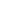 Nível de Ensino:Nível MédioNível Superior       Pós-GraduaçãoModalidae:IntegradoSubsequenteEJATecnólogo	LicenciaturaEspecialização